О базовом размере платы за пользование жилым помещением (платы за наем) для нанимателей жилых помещений и коэффициенте соответствия платы, учитывающий социально-экономические условия в Нижнекумашкинском сельском поселении Шумерлинского района В соответствии с Жилищным кодексом Российской Федерации, решением Собрания депутатов Нижнекумашкинского сельского поселения Шумерлинского района Чувашской Республики от 30.05.2017 г. N 24/2 "Об утверждении Положения о расчете размера платы за пользование жилым помещением (платы за наем) для нанимателей жилых помещений", в целях обеспечения надлежащего содержания и ремонта жилищного фонда Нижнекумашкинского сельского поселения Шумерлинского района Чувашской Республики:Собрание депутатов Нижнекумашкинского сельского поселения Шумерлинского района Чувашской Республики решило:1. Установить:1.1. Базовый размер платы за пользование жилым помещением (платы за наем) для нанимателей жилых помещений по договорам социального найма и договорам найма жилых помещений муниципального жилищного фонда на 2019 год в сумме 35,044 рубля за 1 кв. метр общей площади жилого помещения.1.2. Коэффициент соответствия платы, учитывающий социально-экономические условия в Нижнекумашкинском сельском поселении Шумерлинского района Чувашской Республики, в следующих размерах:- с 01.01.2019 по 30.06.2019 - 0,0265;- с 01.07.2019 по 31.12.2019 - 0,027.2. Настоящее постановление вступает в силу со дня его официального опубликования и распространяется на правоотношения, возникшие с 1 января 2019 года.Глава  Нижнекумашкинского сельского поселения Шумерлинского района 	                                              В.В. Губанова       ЧĂВАШ РЕСПУБЛИКИ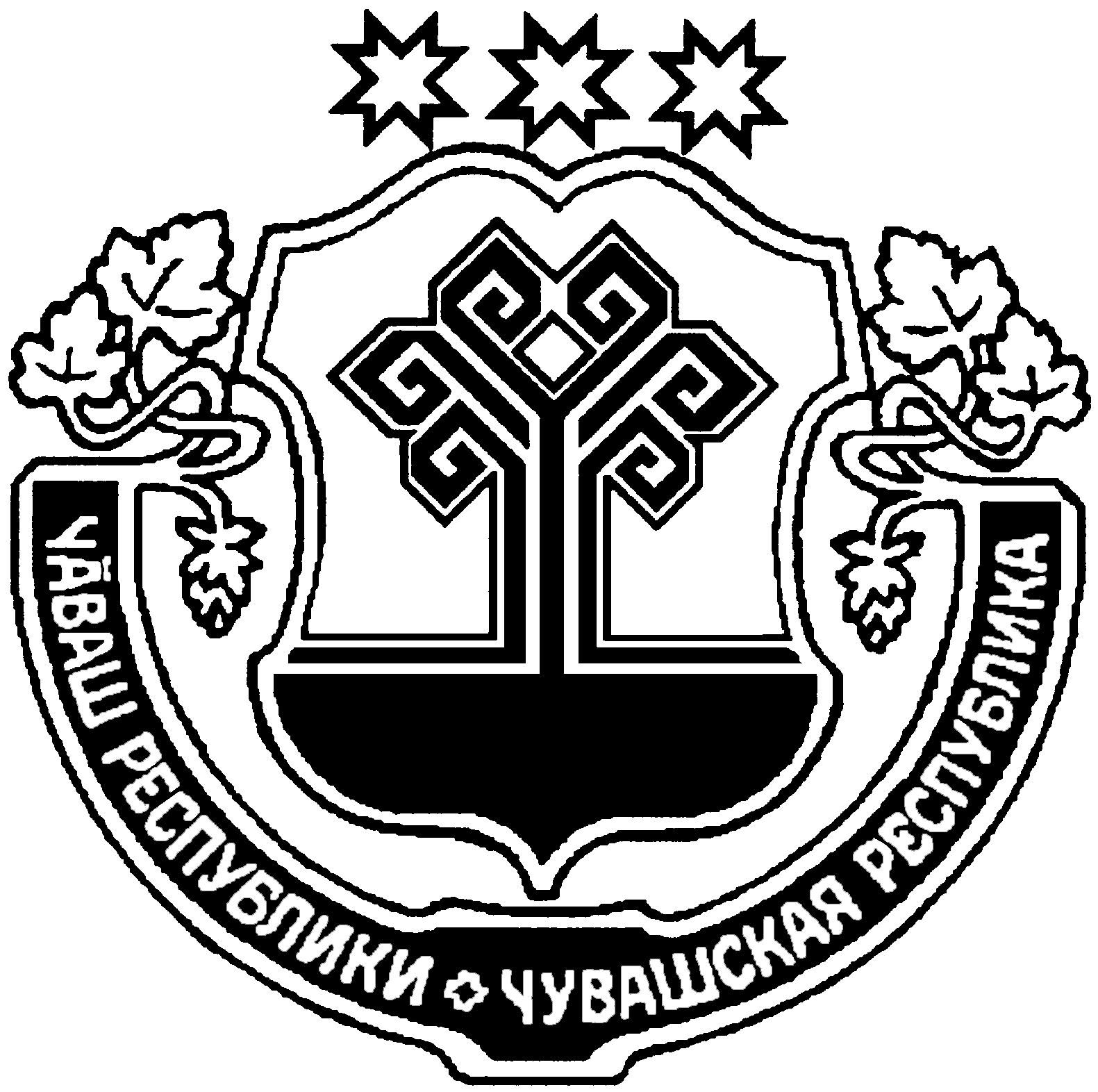 ÇĚМĚРЛЕ РАЙОНĚЧУВАШСКАЯ РЕСПУБЛИКАШУМЕРЛИНСКИЙ РАЙОНАНАТ КĂМАША ЯЛ ПОСЕЛЕНИЙĚНДЕПУТАТСЕН ПУХĂВĚЙЫШĂНУ28.02.2019 г  51/1  № Анат Кăмаша салиСОБРАНИЕ ДЕПУТАТОВНИЖНЕКУМАШКИНСКОГО СЕЛЬСКОГО ПОСЕЛЕНИЯРЕШЕНИЕ28.02.2019 г.     № 51/1село Нижняя Кумашка